REPUBLIQUE ALGERIENNE DEMOCRATIQUE ET POPULAIREMINISTERE DE L’ENSEIGNEMENT SUPERIEUR ET DE LA RECHERCHE SCIENTIFIQUEUNIVERSITE ABDERRAHMANE MIRA-BEJAIA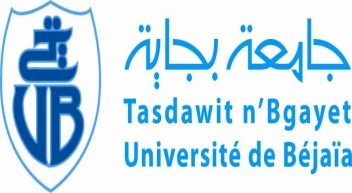 Séminaire  national « L’enseignement inclusif pour l’intégration sociale en Algérie :Réalité et  perspectives à la lumière des expériences aguerries »Bejaia, les 03 et 04 décembre 2016Journée du 03/12/2016Programme des plénières8h30:Accueil09h00 - 9h30: Ouverture du séminaire		Pr. SAIDANI Boualem, Recteur de l'université de Bejaia		Le Wali de Bejaia                       Dr. BENHAMIDA Aida, présidente du comité d’organisation		Dr. BOUZID BAA Saliha, présidente du comité scientifique1ére Séance: 9h30-11h30h-Enseignement inclusif : dimensions théoriques et expériences pratiquesPrésidente: BOUATTA Cherifa, Professeur de psychologie, Université de BejaiaRapporteur : ZORELI Mohamed Amokrane9h30-9h50: THOMAZET Serge, ESPE/Université Blaise Pascal« L’école inclusive: des mots aux actes ».9h50-10h10: BOUZID BAA Saliha & MEKHOUKH Halima, Université de Bejaia « Scolarisation des personnes à besoins spécifiques : d’un enseignement intégratif à un enseignement inclusif ».10h10-10h30 : BENAMARA Akli, Directeur de l’Action Sociale  de la Wilaya de Bejaia« Scolarisation inclusive entre conception et réalité ». 10h30-10h50- Dr. KHALED Abdeslam, MCA en orthophonie, Université Alger 2"واقع التكفل و الدمج لذوي الاحتياجات الخاصة و معوقاته في المؤسسات التعليمية الجزائرية"10h50- 11h20 : Débat11h20-11h40:   Pause café2éme Séance : 11h40-15h50- Expériences des CASAM des Universités AlgériennesPrésident : THOMAZET Serge, ESPE/Université Blaise PascalRapporteur : NAIT BOUDA Faïçal, Président de l’association de Prise en Charge des Enfants Autistes (APCEA) de la wilaya de Bejaia 11h40-12h0 : Dr. BOURAOUI Kamel & OUMOKRANE Hakim, CASAM, Université de Bejaia « Rendre efficients les dispositifs d’insertions pour les personnes avec besoins spécifiques ».12h00-12h20: HADJ TABET HELAL M. A., CASAM de l’Université de Tlemcen« Accueil et suivi des étudiants à besoins spécifiques à l’université de Tlemcen » 12h20-12h40: Pr. KERBOUCHE Hamid, Professeur en psychologie, membre CASAM ,Université de Constantine« Le soutien et l'accompagnement de l'étudiant handicapé à l'université de Constantine » 12h40-13h00 : CHABI Tayeb, MCA en Sciences Economiques, Animateur CASAM, Université de Bejaia« Le tutorat  à l'université de Bejaia, Etat des lieux et perspectives ».13h00-13h30 :           Débat13h30 – 14h30 :        Déjeuner 3éme Séance : 14h30-15h50 - Regard critique sur l’enseignement inclusif en pratiquePrésident : Dr. CHABI Tayeb, MCA, FSEGC, Université de Bejaia Rapporteur : Dr. BOURAOUI Kamel, CASAM de Bejaia14h30-14h 50: ZORELI Mohamed-Amokrane, MAA, FSEGC, Université de Bejaia « L’Université de Bejaia : enseignement inclusif  et solidarité-éthique, entre  les traditions nourricières de bonnes pratiques et la camisole de force bureaucratique ».	14h 50-15h10 : Dr. LANANE Massika, MCA en sociologie, FSHS, Université de Bejaia“Inclusive teaching in higher education between easiness and difficulty case study: university of Béjaia”	.15h10-15h30: Dr. IDRI Nadia, Faculty of Arts and Languages, University of Bejaia“Integration of learners with special needs: A socio-cultural clue to debate”15h30- 15h50 : Débat4éme Séance : 15h50-17h20- Enseignement inclusif en Algérie : des valeurs locales et des modèles universelsPrésidente : Dr. BOUZID BAA Saliha, MCA en orthophonie, Université de BejaiaRapporteur : Dr. CHABI Tayeb, MCA, FSEGC, Université de Bejaia 15h50-16h10 : KACI Fadhila, MAA, FLL, Université de Bejaia« Etudiants handicapés : Entre bonne volonté et triste réalité ».16h10-16h30: MEZIANI    Katia, Doctorante en psychologie, Université d’Alger« Des situations d’apprentissage handicapantes à une conception ergonomique des situations d’apprentissage des élèves handicapés ».16h30-16h50 : BESSAI  Rachid, MCB en sociologie, Université de Bejaia« Le soutien psychopédagogique de l’enfant handicapé scolarisé : Le rôle des SESSAD ».16h50- 17h20 : DébatJournée du 04/12/20169h00-13h00: Ateliers- Pratiques Intégratives et inclusives par les associations : réalisations, innovations et  obstacles9h00-10h30- ATELIER I- Président : Dr. BOURAOUI Kamel, CASAM de l’université de BejaiaRapporteur : ROUBACHE Asma, Responsable de la scolarité, faculté de médecine, membre de l’ADSIH 9h -9h20 : MOUHOUBI  Laldja &  MAALEM  Kamilia, L’ASIMC/BEJAIA 	« Le rôle de l’éducation inclusive dans l’intégration des enfants porteurs d’une infirmité motrice cérébrale ».9h20 -9h40 : BRAHMI  M. Président de l’association DEFI AOUKAS« L’association DEFI d’Aoukas et l’insertion en pratique : Un modèle idéal-typique face aux entraves bureaucratiques »9h40-10h:  KAIBA N. , Président de l’Association des parents et malades Spina Bifida de la wilaya de Bejaia« Enseignement inclusif des enfants atteints de Spina Bifida dans la wilaya de Bejaia: État des lieux et perspectives ».10h-10h30 : Débat10h30-10h40 : Pause café 10h40-11h40 : Atelier IIPrésident : OUMOKRANE Hakim, MMA en littérature arabe, Animateur CASAM de l’université de BejaiaRapporteur: Dr. IDRI Nadia, Faculté des Lettres et des  Langues, Université de  Bejaia10h40-11h00 : OUBAAZIZ  Larbi, Président de l’Association  de Défense et de Suivi  des Intérêts des Handicapés de la Wilaya de Bejaia« Obstacles et difficultés des enfants en situation de handicap au cours de leur scolarisation ».11h00-11h20 : NAIT BOUDA Faïçal, Président de l’association de Prise en Charge des Enfants Autistes (APCEA) de la wilaya de Béjaia  « L’inclusion  scolaire de l’enfant autiste : un droit, une thérapie et un prélude pour une intégration sociale ».11h20-11h40 : ABDRRAHMANI Linda Fahima , Chef de projet RAAM2 - Association DEFI contre les  myopathies de Béjaia« Vidéo d'un  jeune  lycéen sur le  chemin de l'école ». 11h40-12h10: Débat12h10- 12h40: Synthèse des travaux du séminaire -Auditorium d’AboudaouTHOMAZET Serge, ZORELI Mohamed Amokrane et BOURAOUI Kamel12h40- 13h10: Cloture des travaux du séminire-Auditorum d’Abou DaouPr. SAIDANI Boualem, Recteur de l'université de BejaiaDr. BENHAMIDA Aida, présidente du comité d’organisationDr. BOUZID BAA Saliha, présidente du comité scientifique